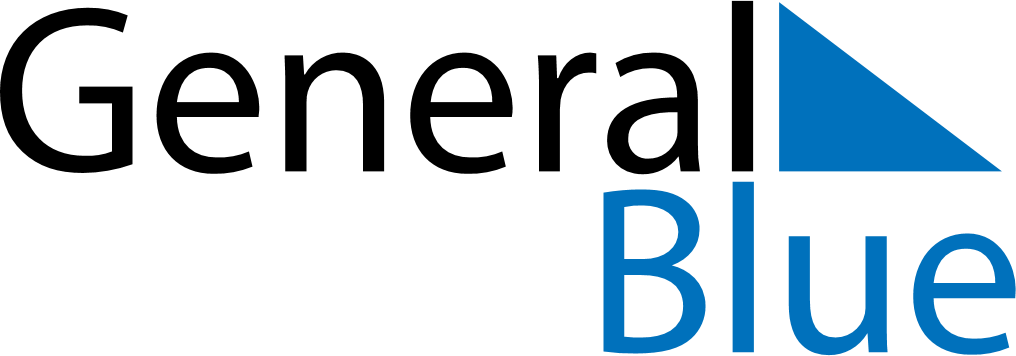 March 1829March 1829March 1829March 1829March 1829SundayMondayTuesdayWednesdayThursdayFridaySaturday12345678910111213141516171819202122232425262728293031